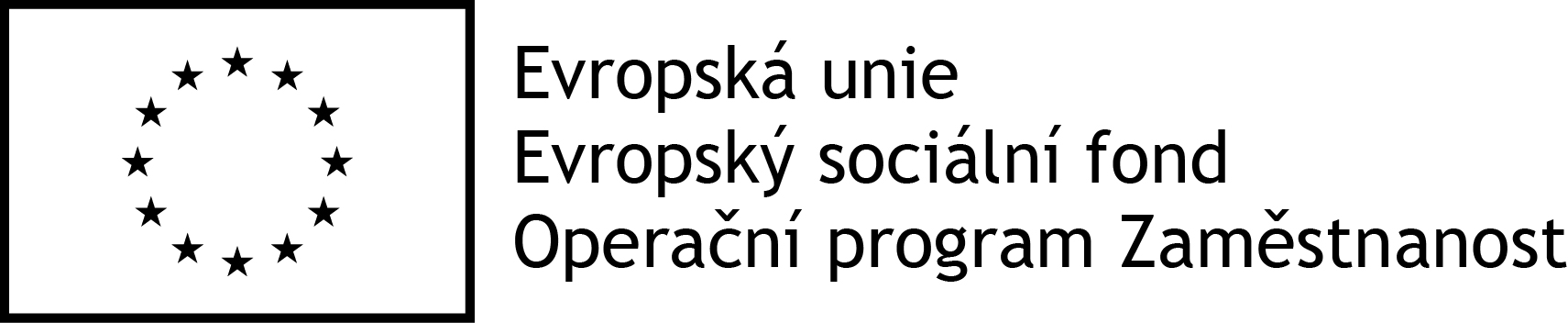 Smlouva o poskytování služeb péče o dítě v dětské skupiněníže uvedeného dne, měsíce a roku uzavírají smluvní stranyBambisvět, z.s.sídlem Vodnická 440/54, Újezd u Průhonic, 149 00 Praha 4IČ: 05722721Zastoupený Ing. Dagmar Benkovou, předsedou(dále jen „poskytovatel“)aJméno:Příjmení:r. č.:Adresa trvalého bydliště:Č. účtu:E-mail:aJméno:Příjmení:r. č.:Adresa trvalého bydliště:E-mail:(dále společně jen „příjemce“)(dohromady též „smluvní strany“, anebo pouze „smluvní strana“)tutoSmlouvu o poskytování služeb péče o dítě v dětské skupinědle ust. § 13 zákona č. 247/2014 Sb., o poskytování služby péče o dítě v dětské skupině, v platnémznění, v souladu s ust. § 1746 a násl. zákona č. 89/2012 Sb., občanský zákoník, v platném znění(dále jen „smlouva“)takto:I.Úvodní prohlášení1.1 Poskytovatel je držitelem oprávnění k poskytování služby péče o dítě v DS dle § 4 odst. 1 II.Předmět smlouvy2.1 Tato smlouva upravuje poskytování služeb péče o dítě v dětské skupině poskytovatelemdítěti:                                                 rodné číslo:                                     , rámcový obsah a podmínky této péče a rovněž práva a povinnosti poskytovatele a příjemce. 2.2 Místem poskytování služeb péče o dítě v dětské skupině je: Komenského 1100, 252 30 Řevnice.2.3 Čas poskytování služby péče o dítě v dětské skupině je v časovém rozmezí pondělí až pátek v době od 07:30 hodin do 15:30 hodin. Během státních svátků a v období od Vánočních svátků do 1. pracovního dne v novém roce nebude péče poskytována.III.Služba péče o dítě3.1 Službou péče o dítě v dětské skupině se pro účely této smlouvy rozumí ve smyslu § 2 zákona č. 247/2014 Sb., o poskytování služby péče o dítě v dětské skupině, činnost spočívající v pravidelné péči o dítě od jednoho roku věku do zahájení povinné školní docházky, která je poskytována mimo domácnost dítěte v kolektivu děti a která je zaměřena na zajištění potřeb dítěte a na výchovu, rozvoj schopnosti, jakož i kulturních a hygienických návyků dítěte. IV.Plán výchovy a péče4.1 Plán výchovy a péče v DS zohledňuje specifika práce s dětmi od 1 do 6 let. Tento plán je součástí smlouvy, příloha č. 2V.Úplata za služby5.1 Příjemce se zavazuje hradit úplatu za službu péče o dítě dle docházky a aktuálního ceníku pravidelně měsíčně. Dále se příjemce zavazuje hradit úplatu za stravné a pitný režim na základě vyúčtování poskytovatele zpětně dle odchozené docházky. Výše docházky a stravné je stanovena v Ceníku dětské skupiny, který je nedílnou součástí této smlouvy v podobě přílohy č. 4. 5.5 Cena za docházku je splatná nejpozději do 25. dne měsíce předcházejícího, ve kterém byla služba poskytována. 5.6 Úhrada stravného je splatná do 5 pracovních dnů od doručení vyúčtování poskytovatelem.5.6 Úhrada docházky je možná v hotovosti nebo na účet č. 2701190985/2010, stravné a záloha na stravné potom pouze do pokladny DS.5.7 Příjemce se zavazuje uhradit do 5 dnů od podpisu této smlouvy vratnou zálohu ve výši 2000,- Kč. Nástupem dítěte do dětské skupiny se na vratnou zálohu hledí jako na zálohu, která bude vyúčtována příjemci poskytovatelem při ukončení docházky dítěte do dětské skupiny, resp. při ukončení této smlouvy.VI.Práva a povinnosti poskytovatele6.1 Poskytovatel má právo v daný den odmítnout přijetí dítěte jevícího příznaky nemoci v souladu s bodem 7.7 článku VII. této smlouvy. 6.2 Poskytovatel má právo vyžádat si od ošetřujícího lékaře dítěte zprávu potvrzující zdravotní stav dítěte po nemoci. S tímto je příjemce srozuměn. 6.3 Poskytovatel má dále právo vyřadit ze své evidence dítě, které není po dobu 6 pracovních dnů řádně omluveno za svou nepřítomnost v dětské skupině. 6.4 Poskytovatel se zavazuje zajistit dítěti po dobu pobytu v prostorách provozovny dětské skupiny bezpečnost, základní potřeby dítěte, stravu včetně pitného režimu, a rozvoj dovednosti dítěte. Dále poskytovatel zajistí pobyt dítěte venku a dostatečný čas odpočinku v odpovídajícím prostředí. 6.5 Poskytovatel zajistí vzdělávací a výchovnou péči po dobu poskytování služeb péče o dítě, tj. rozvoj sociálních schopností dítěte, hygienických návyků, kulturních návyků přiměřených věku dítěte apod. 6.6 Poskytovatel se zavazuje poskytovat pravidelné informace o rozvoji dítěte příjemci. 6.7 Poskytovatel se zavazuje zajistit potřebné pojištění odpovědnosti za škodu. VII.Práva a povinnosti příjemce7.1 Příjemce má právo na včasné a úplné informace o svém dítěti, které navštěvuje dětskou skupinu. 7.2 Příjemce má právo požadovat ze strany poskytovatele vystavení Potvrzení o umístění dítěte v dětské skupině za účelem uplatnění zákonných daňových úlev. 7.3 Příjemce je povinen zajistit příchod dítěte do provozovny dětské skupiny do 9:00 hod. v souladu s Provozním řádem dětské skupiny, který je nedílnou přílohou této smlouvy č. 1. 7.4 Příjemce je povinen vyzvednout si dítě nejpozději do 15:30, a to v souladu s Provozním řádem dětské skupiny, který je nedílnou přílohou této smlouvy č. 1. 7.5 Příjemce je povinen hlásit nepřítomnost dítěte, a to nejpozději do 15:00 předchozího dne, nebo v odůvodněných případech do 8:00 hodin ráno daného dne, a to e-mail: bambisvet@seznam.cz a předběžně stanoví dobu, po kterou bude dítě nepřítomno. 7.6 Příjemce bere na vědomí, že v případě, že nebude nahlášena nepřítomnost dítěte podle odstavce 7.5 článku VII. této smlouvy a dítě využívá stravování DS, bude mu naúčtováno stravné i za tento den.7.6 Příjemce se zavazuje nevyzvedávat dítě v rozmezí od 13:00 do 14:30 hodin, tedy v době odpočinku dětí. 7.7 Příjemce se zavazuje nepřivádět do dětské skupiny dítě, které není zcela zdravé (tj. především silný kašel, hnisavá rýma či zvýšená teplota dítěte); při nedodržení této povinnosti má poskytovatel právo nepřijmout dítě daný den do programu dětské skupiny nebo si vyžádat posouzení zdravotního stavu lékařem. 7.8 Příjemce předáním dítěte do dětské skupiny stvrzuje, že dítě nejeví příznaky nemoci. 7.9 Příjemce je v souladu s § 11 zákona č. 247/2014 Sb., o poskytování služby péče o dítě v dětské skupině, povinen bezodkladně informovat poskytovatele o následujících skutečnostech, případně jejich změnách:a. jméno, popřípadě jména, a příjmení, rodné číslo a adresu místa pobytu dítěte, b. jméno, popřípadě jména, příjmení rodičů a adresu místa pobytu alespoň jednoho z rodičů (příjemce), liší-li se od adresy místa pobytu dítěte, c. jméno, popřípadě jména, příjmení a adresu místa pobytu osoby, která na základě pověření rodiče (příjemce) může pro dítě docházet, d. údaj o zdravotní pojišťovně dítěte, e. telefonní, popřípadě jiný kontakt na rodiče (příjemce) a na osobu uvedenou v písmeni c), f. údaj o zdravotním stavu dítěte a o případných omezeních z něho vyplývajících, které by mohly mít vliv na poskytování služby péče o dítě v dětské skupině; rodič je povinen informovat poskytovatele o změně zdravotního stavu nebo případných omezeních spojených se změnou zdravotního stavu, které by mohly mít vliv na poskytování služby péče o dítě v dětské skupině, například alergie, diety, případné léky, které dítě užívá. Za neohlášené skutečnosti nenese poskytovatel odpovědnost, s čímž je příjemce obeznámen podpisem této smlouvy, g. údaj o tom, že se dítě podrobilo stanoveným pravidelným očkováním nebo že je proti nákaze imunní anebo že se nemůže očkování podrobit pro trvalou kontraindikaci. - Údaje uvedené v bodě 7.9 písm. a) až e) a jejich změny je povinen příjemce sdělit poskytovateli v písemné formě (přihláška, evidenční list).- Údaje uvedené v bodě 7.9 písm. f) a g) a jejich změny je povinen příjemce doložit poskytovateli ještě před uzavřením smlouvy o poskytování služby péče o dítě v dětské skupině (potvrzení od lékaře). h. vyplnit monitorovací list a potvrzení, které vyžaduje projektová dokumentace - Příloha č. 3 a 5 smlouvy VIII.Odpovědnost poskytovatele za svěřené dítě8.1 Poskytovatel odpovídá za dítě, které mu bylo příjemcem svěřeno, a to od okamžiku, kdy příjemce předá dítě odbornému pracovníku dětské skupiny, až do okamžiku předání dítěte zpět příjemci. 8.2 Odpovědnost poskytovatele se v tomto směru řídí obecně závaznými a účinnými právními předpisy. 8.3 Dítě bude předáno zpět příjemci nebo osobě písemně zmocněné příjemcem. IX.Souhlas příjemce9.1 Příjemce tímto vyjadřuje souhlas dle ust. § 84 a § 85 zákona č. 89/2012 Sb., občanského zákoníku, se zachycováním a rozšiřováním podoby své i svého dítěte, a to za účelem informování rodičů, sponzorů a veřejnosti o činnosti předmětné dětské skupiny. 9.2 Příjemce souhlasí se zpracováním osobních údajů týkajících se dítěte a rodičů uvedených v této smlouvě pro vnitřní potřeby poskytovatele v souladu se zákonem o ochraně osobních údajů. 9.3 Poskytovatel se zavazuje neposkytovat tato data třetí osobě. 9.4 Příjemce podpisem této smlouvy vyjadřuje, že byl obeznámen se skutečnosti, že v rámci dětské skupiny působí přechodně osoby prohlubující zde v rámci praxe své vzdělání a účastní se tak formy zaškolování personálu, a to za účelem složení vzdělávání v oboru zaměřeném na péči o dítě. X.Provozní řád – vnitřní pravidla10.1 Smluvní strany se zavazují dodržovat „Provozní řád“, který má charakter obchodních podmínek ve smyslu § 1752 zákona č. 89/2012 Sb., občanský zákoník a tvoří přílohu č. 1 této smlouvy.10.2 Příjemce si je vědom skutečnosti, že jestliže v budoucnu po uzavření této smlouvy nastane rozumná potřeba pozdější změny Provozního řádu, smluvní strany si ujednávají, že poskytovatel může Provozní řád v přiměřeném rozsahu změnit. 10.3 Změna Provozního řádu dle předchozího bodu bude e-mailem nebo písemně oznámena příjemci a zveřejněna na webových stránkách poskytovatele, a současně bude k dispozici k nahlédnutí v místě poskytování služeb péče o dítě v dětské skupině. 10.4 Příjemce má právo tyto změny odmítnout a tuto smlouvu z tohoto důvodu vypovědět. 10.5 Provozní řád je k nahlédnutí v prostorách provozovatele. 10.6 Příjemce podpisem této smlouvy výslovně potvrzuje, že se s Provozním řádem seznámil, že jeho textu porozuměl a že s ním souhlasí. 10.7 Příjemce dále podpisem této smlouvy stvrzuje, že mu na jeho případné dotazy ohledně Provozního řádu bylo poskytovatelem uspokojivě odpovězeno. XI.Podmínky stravování dítěte11.1 Stravování dítěte v rámci dětské skupiny včetně pitného režimu dětem zajišťuje poskytovatel dovozem na základě ujednání s příjemcem. 11.2 Celodenní stravování bude přizpůsobeno věkové struktuře. 11.3 Děti mají po celý den přístup k různým druhům nápojů. XII.Postup při onemocnění dítěte12.1 V případě, že dojde k onemocnění dítěte v domácím prostředí, je nutné omluvit jeho nepřítomnost v dětské skupině do 8:00 hodin. 12.2 V případě, že dojde k onemocnění dítěte v prostředí dětské skupiny, je dítě izolováno od kolektivu do příchodu rodičů, kterým je okamžitě podána zpráva s žádostí o vyzvednutí dítěte v co nejkratším možném čase. XIII.Trvání smlouvy13.1 Tato smlouva se uzavírá na dobu určitou, a to ode dne podpisu této smlouvy oběma smluvními stranami do 31.5.2022.13.2 Dítě příjemce, blíže specifikované v bodě 2.1 článku II. této smlouvy, nastoupí do dětské skupiny dneXIV.Ukončení smlouvy14.1 Tato smlouva může být ukončena: a. Písemnou dohodou smluvních stranb. Výpovědí, a to jak ze strany příjemce, tak ze strany poskytovatele, a to písemně, i bez udání důvodu. Výpovědní doba je 1 měsíc a začíná běžet od prvního dne následujícího kalendářního měsíce po měsíci, ve kterém byla písemná výpověď prokazatelně doručena jedné ze stran této smlouvy. Po dobu běhu výpovědní doby je příjemce povinen hradit poplatky spojené se zařazením dítěte do dětské skupiny, a to i v případě, že se dítě programu neúčastní. c. Odstoupením od smlouvy. Poskytovatel má právo od této smlouvy odstoupit v případě, že příjemce neuhradí platby uvedené v čl. VI. této smlouvy. Poskytovatel má dále právo odstoupit od této smlouvy v případě, že ze strany příjemce dojde k hrubému porušení dobrých mravů a pravidel občanské slušnosti (např. hrubé verbální urážky personálu dětské skupiny, agresivní projevy, fyzické vyhrožování, napadení apod.). Odstoupení od smlouvy je účinné okamžikem jeho doručení příjemci. XV.Závěrečná ustanovení15.1 Na uzavření této smlouvy nebo jejích případných dodatků či jiných dohod na tuto smlouvu navazujících se neaplikuje možnost modifikované akceptace dle ustanovení § 1740 odst. 3 věty první zákona č. 89/2012 Sb., občanského zákoníku, v platném znění. Nabídku uzavření této smlouvy tedy není možné platně přijmout se změnou či odchylkou, která mění podmínky nabídky. 15.2 Tato smlouva je vyhotovena ve dvou (2) stejnopisech s platnosti originálu, přičemž poskytovatel obdrží dvě vyhotovení a příjemce jedno vyhotovení. 15.3 Tato smlouva obsahuje úplnou dohodu smluvních stran ve věci předmětu této smlouvy, a nahrazuje veškeré ostatní písemné či ústní dohody učiněné ve věci předmětu této smlouvy. 15.4 Smluvní strany souhlasí, že práva a povinnosti vzniklé z této smlouvy přechází na právní nástupce stran. 15.5 Ukáže-li se některé z ujednání nebo jeho část v této smlouvě jako neplatné či zdánlivé a takové ujednání bude oddělitelné od ostatního obsahu, nastanou účinky neplatnosti či zdánlivosti pouze u této části, lze-li předpokládat, že by k tomuto právnímu jednání došlo i bez neplatné či zdánlivé části, rozpoznala-li by smluvní strana neplatnost či zdánlivost včas. Smluvní strany se dále zavazují v takovém případě nahradit neplatné či zdánlivé ujednání nebo jeho část novým ujednáním o obdobném významu sledující totožný účel a smysl. 15.6 Veškeré změny této smlouvy musí být vyhotoveny písemně formou chronologicky číslovaných dodatků podepsaných všemi smluvními stranami. 15.7 Tato smlouva a vztahy z ní vyplývající se řídí právním řádem České republiky, zejména zákonem č. 89/2012 Sb., občanský zákoník, v platném znění, společně se zákonem č. 247/2014 Sb., o poskytování služby péče o dítě v dětské skupině, v platném znění. 15.8 Tato smlouva nabývá platnosti a účinnosti dnem jejího podpisu všemi smluvními stranami. 15.9 Obě smluvní strany prohlašují, že smlouva byla uzavřena podle jejich pravé a svobodné vůle a nebyla uzavřena v tísni ani za nápadně nevýhodných podmínek. Svými podpisy stvrzují povinnost plnit závazky z této smlouvy plynoucí. Přílohy: Příloha č. 1 – Provozní řád dětské skupiny Příloha č. 2 – Plán výchovy a péče Příloha č. 3 – Monitorovací list Příloha č. 4 – Ceník Příloha č. 5 – Potvrzení od zaměstnavatele V Řevnicích dne ……………………………….… 									……………………………poskytovatel 											příjemce 